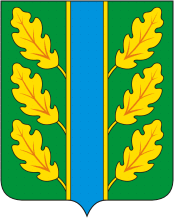 Периодическое печатное средство массовой информации«Вестник Дубровского района»Распространяется бесплатно.Подлежит распространению на территории Дубровского района.Порядковый номер выпуска:  № 102 Дата выхода выпуска в свет:  16.11.2018 года.Тираж:  22 экземплярар.п.ДубровкаСоучредителями периодического печатного средства массовой информации «Вестник Дубровского района» являются: Дубровский районный Совет народных депутатов и администрация Дубровского района.Редакцией периодического печатного средства массовой информации «Вестник Дубровского района» является администрация Дубровского района, которая также является его издателем и распространителем.        Адрес редакции, издателя, типографии: 242750, Брянская область, поселок Дубровка, ул. Победы, д 18.        Периодическое печатное средство массовой информации «Вестник Дубровского района является официальным периодическим печатным средством массовой информации, предназначенным для опубликования муниципальных правовых актов органов местного самоуправления Дубровского района, обсуждения проектов муниципальных правовых актов, доведения до сведения жителей Дубровского района иной официальной информации.        Главный редактор: Василенко О.Н.Содержание:Раздел 1. «Правовые акты».1.1. Устав муниципального образования «Дубровский район». 1.2. Правовые акты, принимаемые на местном референдуме.1.3. Решения Дубровского районного Совета народных депутатов.1.4. Решения Дубровского поселкового Совета  народных депутатов1.5. Постановления и распоряжения администрации Дубровского района.1.6. Приказы Председателя контрольно- счетной палаты Дубровского района.Раздел 2. «Официальная информация».2.1. Отчеты о деятельности контрольно- счетной палаты Дубровского района.2.2.  Объявления о проведении публичных слушаний.2.3.  Муниципальные правовые акты, подлежащие обсуждению на публичных слушаниях.2.4. Иная официальная информация.Раздел 1. «Правовые акты».1.1. Устав муниципального образования «Дубровский район» – информация отсутствует.1.2. Правовые акты, принимаемые на местном референдуме – информация отсутствует.1.3. Решения Дубровского районного Совета народных депутатов – информация отсутствует. 1.4. Решения Дубровского поселкового Совета  народных депутатов - информация отсутствует.Постановления и распоряжения администрации Дубровского района - информация отсутствует.1.6. Приказы Председателя контрольно - счетной палаты Дубровского района - информация отсутствует.Раздел 2. «Официальная информация».2.1. Отчеты о деятельности контрольно - счетной палаты Дубровского района - информация отсутствует.2.2.  Объявления о проведении публичных слушаний  - информация отсутствует2.3.  Муниципальные правовые акты, подлежащие обсуждению на публичных слушаниях информация отсутствует2.4. Иная официальная информация2.4.1. Извещениео проведении аукционов по продаже земельных участковУправление имущественных отношений Брянской области сообщает о проведении аукционов по продаже земельных участков.    Организатор аукционов – Управление имущественных отношений Брянской области . Брянск, бульвар Гагарина, д.25, тел. 8-(4832) 66-55-67, факс 8- (4832) 64-41-78, электронная почта – uprio@uprio.ru.Уполномоченный орган, принявший решение о проведении аукционов: Управление имущественных отношений Брянской области.Аукционы проводится по адресу: г. Брянск, бульвар Гагарина, д.25, 3 этаж, каб.301 (зал заседаний). Форма торгов: аукционы, открытые по составу участников и по форме подачи предложений.Предмет аукциона – продажа земельных участков.Земельные участки из категории земель – земли сельскохозяйственного назначения. Границы земельных участков определены в соответствии с Выписками из единого государственного реестра недвижимости об основных характеристиках и зарегистрированных правах на объект недвижимости. Ограничения использования земельных участков: в рамках договоров купли-продажи земельных участков.При использовании земельных участков, необходимо соблюдать следующие условия: обеспечивать беспрепятственный доступ на земельный участок для инспекционных проверок Арендодателю, выполнять требования эксплуатационных служб по эксплуатации подземных и наземных коммуникаций и сооружений, если такие находятся на земельном участке, и не препятствовать их ремонту и обслуживанию, не препятствовать юридическим лицам, осуществляющим на основании соответствующих решений уполномоченных органов власти геодезические, геологоразведочные, землеустроительные  и иные исследования и изыскания, использовать участок строго по целевому назначению, с соблюдением санитарных норм и экологических требований.Дата и время начала приема заявок: Прием заявок начинается с 16.11.2018г. в 11.00. Заявки принимаются только в письменном виде и по установленной форме,  по рабочим дням с 09.00  до 13.00 и с 14.00 до 17.00 (в пятницу до 16.00),  по адресу организатора аукциона: г. Брянск, бульвар Гагарина, д.25, каб.214.Документы, представляемые заявителями для участия в аукционе:1) заявка на участие в аукционе по установленной в извещении о проведении аукциона форме с указанием банковских реквизитов счета для возврата задатка;2) копии документов, удостоверяющих личность заявителя (для граждан);3) надлежащим образом заверенный перевод на русский язык документов о государственной регистрации юридического лица в соответствии с законодательством иностранного государства в случае, если заявителем является иностранное юридическое лицо; 4) документы, подтверждающие внесение задатка.Представление документов, подтверждающих внесение задатка, признается заключением соглашения о задатке.Заявка составляется в 2 экземплярах, один из которых остается у организатора торгов, другой – у претендента.Порядок  приема заявок:Один заявитель имеет право подать только одну заявку.Заявка, на участие в аукционе, поступившая по истечении срока приема заявок, возвращается заявителю в день ее поступления претенденту или его уполномоченному представителю под расписку.Заявитель имеет право отозвать принятую организатором аукциона заявку на участие в аукционе до дня окончания срока приема заявок, уведомив об этом в письменной форме организатора аукциона. Организатор аукциона обязан возвратить заявителю внесенный им задаток в течение 3 рабочих дней со дня поступления уведомления об отзыве заявки. В случае отзыва заявки заявителем позднее дня окончания срока приема заявок задаток возвращается в порядке, установленном для участников аукциона.Для участия в аукционе претендентами вносится задаток. Срок поступления задатка на расчетный счет организатора торгов – на дату рассмотрения заявок (14.12.2018) по следующим реквизитам: получатель задатка – Департамент финансов Брянской области (Управление имущественных отношений Брянской области), л/с 05824004820,  р/с № 40302810500014000001 в Отделении Брянск г. Брянск, БИК 041501001, КПП 325701001, ИНН 3250059309 ОКТМО 15701000 КБК 00000000000000000000. Назначение платежа – задаток за участие в аукционе. Исполнение обязанности по внесению суммы задатка третьими лицами не допускается.Данное сообщение является публичной офертой для заключения договора о задатке в соответствии со статьей 437 Гражданского кодекса Российской Федерации, а подача претендентом заявки и перечисление задатка являются акцептом такой оферты, после чего договор о задатке считается заключенным в письменной форме.Документом, подтверждающим поступление задатка на счет организатора аукциона, является выписка со счета организатора аукциона. Задаток, внесенный лицом, признанным  победителем аукциона засчитывается в оплату предмета аукциона. Организатор аукциона в течение 3 рабочих дней со дня подписания протокола о результатах аукциона возвращает задаток лицам, участвовавшим в аукционе, но не победившим в нем.Задаток, внесенный лицом, признанным победителем аукциона, внесенным иным лицом, с которым договор купли- продажи земельного участка заключается в соответствии с п.13, 14, или 20 ст.39.12 Земельного кодекса РФ, задаток засчитывается в счет оплаты цены земельного участка.Задатки, внесенные этими лицами, не заключившими в установленном законодательством порядке договора купли - продажи земельного участка в следствии уклонения от заключения договоров, не возвращаются.Дата и время рассмотрения заявок: (14.12.2018)  по адресу: г. Брянск, бульвар Гагарина, д.25, 2-й этаж, каб. 214.  В день рассмотрения заявок комиссия рассматривает заявки и документы заявителей, устанавливает факт поступления от заявителей задатков на основании выписок с расчетного счета организатора аукциона. По результатам рассмотрения документов комиссия принимает решение о допуске заявителей к участию в аукционе или об отказе в допуске к участию в нем, которое оформляется протоколом. Заявитель, признанный участником аукциона, становится участником аукциона с даты подписания организатором аукциона протокола рассмотрения заявок. Заявителям, признанным участниками аукциона, и заявителям, не допущенным к участию в аукционе, организатор аукциона направляет уведомления о принятых в отношении них решениях не позднее дня, следующего после дня подписания протокола.Организатор аукциона возвращает заявителю, не допущенному к участию в аукционе, внесенный им задаток в течение трех рабочих дней со дня оформления протокола приема заявок на участие в аукционе.В случае, если на основании результатов рассмотрения заявок на участие в аукционе принято решение об отказе в допуске к участию в аукционе всех заявителей или о допуске к участию в аукционе и признании участником аукциона только одного заявителя, аукцион признается несостоявшимся.В случае, если аукцион признан несостоявшимся и только один заявитель признан участником аукциона, уполномоченный орган в течение десяти дней со дня подписания протокола рассмотрения заявок, обязан направить заявителю три экземпляра подписанного проекта договора купли-продажи земельного участка. При этом договор купли-продажи земельного участка заключается по начальной цене предмета аукциона.В случае, если по окончании срока подачи заявок на участие в аукционе подана только одна заявка на участие в аукционе или не подано ни одной заявки на участие в аукционе, аукцион признается несостоявшимся. Если единственная заявка на участие в аукционе и заявитель, подавший указанную заявку, соответствуют всем требованиям и указанным в извещении о проведении аукциона условиям аукциона, уполномоченный орган в течение десяти дней со дня рассмотрения указанной заявки обязан направить заявителю три экземпляра подписанного проекта договора купли-продажи земельного участка. При этом договор купли-продажи земельного участка заключается по начальной цене предмета аукциона.Порядок проведения аукциона:а) аукцион ведет аукционист;б) аукцион начинается с оглашения аукционистом наименования, основных характеристик и начальной цены предмета аукциона, «шага аукциона» и порядка проведения аукциона;в) участникам аукциона выдаются пронумерованные билеты, которые они поднимают после оглашения аукционистом начальной цены и каждой очередной цены в случае, если готовы заключить договор купли-продажи в соответствии с этой ценой;г) каждую последующую цену аукционист назначает путем увеличения текущей цены на «шаг аукциона». После объявления очередной цены аукционист называет номер билета участника аукциона, который первым поднял билет, и указывает на этого участника аукциона. Затем аукционист объявляет следующую цену в соответствии с «шагом аукциона»;д) при отсутствии участников аукциона, готовых заключить договор купли-продажи в соответствии с названной ценой, аукционист повторяет эту цену 3 раза.Если после троекратного объявления очередной цены ни один из участников аукциона не поднял билет, аукцион завершается. е) по завершении аукциона аукционист объявляет цену земельного участка и номер билета победителя аукциона.Победителем аукциона признается участник аукциона, предложивший наибольшую цену за земельный участок. Результаты аукциона оформляются протоколом, который подписывается в день проведения аукциона по адресу: г. Брянск, бульвар Гагарина, д.25, 3-й этаж, каб. 301 (зал заседаний).Организатор аукциона объявляет о принятом решении в месте и в день проведения аукциона.В случае, если в аукционе участвовал только один участник или при проведении аукциона не присутствовал ни один из участников аукциона, либо в случае, если после троекратного объявления предложения о начальной цене предмета аукциона не поступило ни одного предложения о цене предмета аукциона, которое предусматривало бы более высокую цену предмета аукциона, аукцион признается несостоявшимся.Уполномоченный орган направляет победителю аукциона или единственному принявшему участие в аукционе его участнику три экземпляра подписанного проекта договора купли-продажи земельного участка в десятидневный срок со дня составления протокола о результатах аукциона. При этом  договор купли-продажи земельного участка заключается по цене, предложенной победителем аукциона, или в случае заключения указанного договора с единственным принявшим участие в аукционе его участником устанавливается в размере, равном начальной цене предмета аукциона. Не допускается заключение указанных договоров ранее чем через десять дней со дня размещения информации о результатах аукциона на официальном сайте.Организатор аукциона вправе отказаться от проведения аукциона не позднее чем за три дня до дня проведения аукциона.Заявитель не допускается к участию в аукционе в следующих случаях:1) непредставление необходимых для участия в аукционе документов или представление недостоверных сведений;2) непоступление задатка на дату рассмотрения заявок на участие в аукционе;3) подача заявки на участие в аукционе лицом, которое в соответствии с Земельным Кодексом и другими федеральными законами не имеет права быть участником конкретного аукциона, покупателем земельного участка или приобрести земельный участок в аренду;4) наличие сведений о заявителе, об учредителях (участниках), о членах коллегиальных исполнительных органов заявителя, лицах, исполняющих функции единоличного исполнительного органа заявителя, являющегося юридическим лицом, в предусмотренном настоящей статьей реестре недобросовестных участников аукциона.Победитель аукциона производит оплату цены земельного участка, определенной на аукционе, в течение 10 банковских дней со дня подписания договора купли-продажи земельного участка.Оплата цены земельных участков, определенной на аукционах, осуществляется по следующим реквизитам:р/с 40101810300000010008 Отделении Брянск г. БрянскПолучатель - УФК по Брянской области (Управление имущественных отношений Брянской области)ИНН - 3250059309 КПП – 325701001КБК - 82411406022020000430ОКТМО - 15701000Осмотр земельных участков на местности проводится претендентами самостоятельно.Получить дополнительную информацию, необходимые материалы, соответствующие документы, ознакомиться с формой заявки, с документацией, характеризующей предмет аукциона, подать заявку на участие в аукционе можно по месту приема заявок со дня опубликования настоящего извещения ежедневно в рабочие дни с 9.00 до 13.00 и с 14.00 до 17.00 (в пятницу до 16.00 часов) по адресу г. Брянск, бульвар Гагарина, д. 25, каб. 214 (отдел торгов  и неналоговых доходов), тел. 66-55-67.Все вопросы, касающиеся проведения аукционов по продаже земельных  участков, не нашедшие отражения в настоящем сообщении, регулируются в соответствии с требованиями законодательства Российской Федерации.Проекты договоров купли-продажи земельных участков, форма заявки размещены на  официальном сайте торгов РФ www.torgi.gov.ru, на сайте оргаВыпуск  № 102 периодического печатного средства массовой информации «Вестник Дубровского района»  подписан к печати.                                                   Главный редактор      О.Н. Василенко№ п/пДата и время проведения аукционов (подведения итогов)Дата и время окончания приёма заявок и документовРеквизиты решения Управления имущественных отношений Брянской областиПлощадь, кв.м.Кадастровый номерземельногоучасткаКадастровый номерземельногоучасткаНачальный цена земельного участка (руб)Шаг аукциона, (руб.)Задаток, (руб.)1.17.12.2018 в 09.3013.12.2018 в 17.00Приказ № 1367от 14.11.2018103731632:05:0210501:932:05:0210501:91 348 51140 455674 255Брянская обл., Дубровский р-н, тер Дубровское городское поселение, в 1500м на  юго-запад от н.п. Федоровка, в границах бывшего СПК «Октябрь».  Разрешенное использование: для сельскохозяйственного производства.  В соответствии с выпиской из Правил землепользования и застройки Дубровского городского поселения Дубровского муниципального района Брянской области от 23.06.2016 № 1228, выданной Администрацией Дубровского района Брянской области – ТС-1: Зона земель сельскохозяйственных угодий.Собственность субъекта РФ Брянской области – запись регистрации № 32-32-23/009/2011-424 от 20.01.2012 года. Брянская обл., Дубровский р-н, тер Дубровское городское поселение, в 1500м на  юго-запад от н.п. Федоровка, в границах бывшего СПК «Октябрь».  Разрешенное использование: для сельскохозяйственного производства.  В соответствии с выпиской из Правил землепользования и застройки Дубровского городского поселения Дубровского муниципального района Брянской области от 23.06.2016 № 1228, выданной Администрацией Дубровского района Брянской области – ТС-1: Зона земель сельскохозяйственных угодий.Собственность субъекта РФ Брянской области – запись регистрации № 32-32-23/009/2011-424 от 20.01.2012 года. Брянская обл., Дубровский р-н, тер Дубровское городское поселение, в 1500м на  юго-запад от н.п. Федоровка, в границах бывшего СПК «Октябрь».  Разрешенное использование: для сельскохозяйственного производства.  В соответствии с выпиской из Правил землепользования и застройки Дубровского городского поселения Дубровского муниципального района Брянской области от 23.06.2016 № 1228, выданной Администрацией Дубровского района Брянской области – ТС-1: Зона земель сельскохозяйственных угодий.Собственность субъекта РФ Брянской области – запись регистрации № 32-32-23/009/2011-424 от 20.01.2012 года. Брянская обл., Дубровский р-н, тер Дубровское городское поселение, в 1500м на  юго-запад от н.п. Федоровка, в границах бывшего СПК «Октябрь».  Разрешенное использование: для сельскохозяйственного производства.  В соответствии с выпиской из Правил землепользования и застройки Дубровского городского поселения Дубровского муниципального района Брянской области от 23.06.2016 № 1228, выданной Администрацией Дубровского района Брянской области – ТС-1: Зона земель сельскохозяйственных угодий.Собственность субъекта РФ Брянской области – запись регистрации № 32-32-23/009/2011-424 от 20.01.2012 года. Брянская обл., Дубровский р-н, тер Дубровское городское поселение, в 1500м на  юго-запад от н.п. Федоровка, в границах бывшего СПК «Октябрь».  Разрешенное использование: для сельскохозяйственного производства.  В соответствии с выпиской из Правил землепользования и застройки Дубровского городского поселения Дубровского муниципального района Брянской области от 23.06.2016 № 1228, выданной Администрацией Дубровского района Брянской области – ТС-1: Зона земель сельскохозяйственных угодий.Собственность субъекта РФ Брянской области – запись регистрации № 32-32-23/009/2011-424 от 20.01.2012 года. Брянская обл., Дубровский р-н, тер Дубровское городское поселение, в 1500м на  юго-запад от н.п. Федоровка, в границах бывшего СПК «Октябрь».  Разрешенное использование: для сельскохозяйственного производства.  В соответствии с выпиской из Правил землепользования и застройки Дубровского городского поселения Дубровского муниципального района Брянской области от 23.06.2016 № 1228, выданной Администрацией Дубровского района Брянской области – ТС-1: Зона земель сельскохозяйственных угодий.Собственность субъекта РФ Брянской области – запись регистрации № 32-32-23/009/2011-424 от 20.01.2012 года. Брянская обл., Дубровский р-н, тер Дубровское городское поселение, в 1500м на  юго-запад от н.п. Федоровка, в границах бывшего СПК «Октябрь».  Разрешенное использование: для сельскохозяйственного производства.  В соответствии с выпиской из Правил землепользования и застройки Дубровского городского поселения Дубровского муниципального района Брянской области от 23.06.2016 № 1228, выданной Администрацией Дубровского района Брянской области – ТС-1: Зона земель сельскохозяйственных угодий.Собственность субъекта РФ Брянской области – запись регистрации № 32-32-23/009/2011-424 от 20.01.2012 года. Брянская обл., Дубровский р-н, тер Дубровское городское поселение, в 1500м на  юго-запад от н.п. Федоровка, в границах бывшего СПК «Октябрь».  Разрешенное использование: для сельскохозяйственного производства.  В соответствии с выпиской из Правил землепользования и застройки Дубровского городского поселения Дубровского муниципального района Брянской области от 23.06.2016 № 1228, выданной Администрацией Дубровского района Брянской области – ТС-1: Зона земель сельскохозяйственных угодий.Собственность субъекта РФ Брянской области – запись регистрации № 32-32-23/009/2011-424 от 20.01.2012 года. Брянская обл., Дубровский р-н, тер Дубровское городское поселение, в 1500м на  юго-запад от н.п. Федоровка, в границах бывшего СПК «Октябрь».  Разрешенное использование: для сельскохозяйственного производства.  В соответствии с выпиской из Правил землепользования и застройки Дубровского городского поселения Дубровского муниципального района Брянской области от 23.06.2016 № 1228, выданной Администрацией Дубровского района Брянской области – ТС-1: Зона земель сельскохозяйственных угодий.Собственность субъекта РФ Брянской области – запись регистрации № 32-32-23/009/2011-424 от 20.01.2012 года. Брянская обл., Дубровский р-н, тер Дубровское городское поселение, в 1500м на  юго-запад от н.п. Федоровка, в границах бывшего СПК «Октябрь».  Разрешенное использование: для сельскохозяйственного производства.  В соответствии с выпиской из Правил землепользования и застройки Дубровского городского поселения Дубровского муниципального района Брянской области от 23.06.2016 № 1228, выданной Администрацией Дубровского района Брянской области – ТС-1: Зона земель сельскохозяйственных угодий.Собственность субъекта РФ Брянской области – запись регистрации № 32-32-23/009/2011-424 от 20.01.2012 года. 2.17.12.2018 в 10.0013.12.2018 в 17.00Приказ № 1370от 14.11.201876288632:05:0120301:1432:05:0120301:14991 75229 752495 876Местоположение установлено относительно ориентира, расположенного за пределами участка. Ориентир н.п. Бочары. Участок находится примерно в 1200м от ориентира по направлению на северо-запад. Почтовый адрес ориентира: Брянская обл., Дубровский р-н, Алешинское сельское поселение, в границах СПК «Герасимовский». Разрешенное использование: для сельскохозяйственного производства. В соответствии с выпиской из Правил землепользования и застройки Алешинского сельского поселения Дубровского муниципального района Брянской области от 23.06.2016 № 1227, выданной Администрацией Дубровского района Брянской области – ТС-1: Зона земель сельскохозяйственных угодий.Собственность субъекта РФ Брянской области – запись регистрации №  32-32-23/005/2011-518 от 18.10.2011 года. Местоположение установлено относительно ориентира, расположенного за пределами участка. Ориентир н.п. Бочары. Участок находится примерно в 1200м от ориентира по направлению на северо-запад. Почтовый адрес ориентира: Брянская обл., Дубровский р-н, Алешинское сельское поселение, в границах СПК «Герасимовский». Разрешенное использование: для сельскохозяйственного производства. В соответствии с выпиской из Правил землепользования и застройки Алешинского сельского поселения Дубровского муниципального района Брянской области от 23.06.2016 № 1227, выданной Администрацией Дубровского района Брянской области – ТС-1: Зона земель сельскохозяйственных угодий.Собственность субъекта РФ Брянской области – запись регистрации №  32-32-23/005/2011-518 от 18.10.2011 года. Местоположение установлено относительно ориентира, расположенного за пределами участка. Ориентир н.п. Бочары. Участок находится примерно в 1200м от ориентира по направлению на северо-запад. Почтовый адрес ориентира: Брянская обл., Дубровский р-н, Алешинское сельское поселение, в границах СПК «Герасимовский». Разрешенное использование: для сельскохозяйственного производства. В соответствии с выпиской из Правил землепользования и застройки Алешинского сельского поселения Дубровского муниципального района Брянской области от 23.06.2016 № 1227, выданной Администрацией Дубровского района Брянской области – ТС-1: Зона земель сельскохозяйственных угодий.Собственность субъекта РФ Брянской области – запись регистрации №  32-32-23/005/2011-518 от 18.10.2011 года. Местоположение установлено относительно ориентира, расположенного за пределами участка. Ориентир н.п. Бочары. Участок находится примерно в 1200м от ориентира по направлению на северо-запад. Почтовый адрес ориентира: Брянская обл., Дубровский р-н, Алешинское сельское поселение, в границах СПК «Герасимовский». Разрешенное использование: для сельскохозяйственного производства. В соответствии с выпиской из Правил землепользования и застройки Алешинского сельского поселения Дубровского муниципального района Брянской области от 23.06.2016 № 1227, выданной Администрацией Дубровского района Брянской области – ТС-1: Зона земель сельскохозяйственных угодий.Собственность субъекта РФ Брянской области – запись регистрации №  32-32-23/005/2011-518 от 18.10.2011 года. Местоположение установлено относительно ориентира, расположенного за пределами участка. Ориентир н.п. Бочары. Участок находится примерно в 1200м от ориентира по направлению на северо-запад. Почтовый адрес ориентира: Брянская обл., Дубровский р-н, Алешинское сельское поселение, в границах СПК «Герасимовский». Разрешенное использование: для сельскохозяйственного производства. В соответствии с выпиской из Правил землепользования и застройки Алешинского сельского поселения Дубровского муниципального района Брянской области от 23.06.2016 № 1227, выданной Администрацией Дубровского района Брянской области – ТС-1: Зона земель сельскохозяйственных угодий.Собственность субъекта РФ Брянской области – запись регистрации №  32-32-23/005/2011-518 от 18.10.2011 года. Местоположение установлено относительно ориентира, расположенного за пределами участка. Ориентир н.п. Бочары. Участок находится примерно в 1200м от ориентира по направлению на северо-запад. Почтовый адрес ориентира: Брянская обл., Дубровский р-н, Алешинское сельское поселение, в границах СПК «Герасимовский». Разрешенное использование: для сельскохозяйственного производства. В соответствии с выпиской из Правил землепользования и застройки Алешинского сельского поселения Дубровского муниципального района Брянской области от 23.06.2016 № 1227, выданной Администрацией Дубровского района Брянской области – ТС-1: Зона земель сельскохозяйственных угодий.Собственность субъекта РФ Брянской области – запись регистрации №  32-32-23/005/2011-518 от 18.10.2011 года. Местоположение установлено относительно ориентира, расположенного за пределами участка. Ориентир н.п. Бочары. Участок находится примерно в 1200м от ориентира по направлению на северо-запад. Почтовый адрес ориентира: Брянская обл., Дубровский р-н, Алешинское сельское поселение, в границах СПК «Герасимовский». Разрешенное использование: для сельскохозяйственного производства. В соответствии с выпиской из Правил землепользования и застройки Алешинского сельского поселения Дубровского муниципального района Брянской области от 23.06.2016 № 1227, выданной Администрацией Дубровского района Брянской области – ТС-1: Зона земель сельскохозяйственных угодий.Собственность субъекта РФ Брянской области – запись регистрации №  32-32-23/005/2011-518 от 18.10.2011 года. Местоположение установлено относительно ориентира, расположенного за пределами участка. Ориентир н.п. Бочары. Участок находится примерно в 1200м от ориентира по направлению на северо-запад. Почтовый адрес ориентира: Брянская обл., Дубровский р-н, Алешинское сельское поселение, в границах СПК «Герасимовский». Разрешенное использование: для сельскохозяйственного производства. В соответствии с выпиской из Правил землепользования и застройки Алешинского сельского поселения Дубровского муниципального района Брянской области от 23.06.2016 № 1227, выданной Администрацией Дубровского района Брянской области – ТС-1: Зона земель сельскохозяйственных угодий.Собственность субъекта РФ Брянской области – запись регистрации №  32-32-23/005/2011-518 от 18.10.2011 года. Местоположение установлено относительно ориентира, расположенного за пределами участка. Ориентир н.п. Бочары. Участок находится примерно в 1200м от ориентира по направлению на северо-запад. Почтовый адрес ориентира: Брянская обл., Дубровский р-н, Алешинское сельское поселение, в границах СПК «Герасимовский». Разрешенное использование: для сельскохозяйственного производства. В соответствии с выпиской из Правил землепользования и застройки Алешинского сельского поселения Дубровского муниципального района Брянской области от 23.06.2016 № 1227, выданной Администрацией Дубровского района Брянской области – ТС-1: Зона земель сельскохозяйственных угодий.Собственность субъекта РФ Брянской области – запись регистрации №  32-32-23/005/2011-518 от 18.10.2011 года. Местоположение установлено относительно ориентира, расположенного за пределами участка. Ориентир н.п. Бочары. Участок находится примерно в 1200м от ориентира по направлению на северо-запад. Почтовый адрес ориентира: Брянская обл., Дубровский р-н, Алешинское сельское поселение, в границах СПК «Герасимовский». Разрешенное использование: для сельскохозяйственного производства. В соответствии с выпиской из Правил землепользования и застройки Алешинского сельского поселения Дубровского муниципального района Брянской области от 23.06.2016 № 1227, выданной Администрацией Дубровского района Брянской области – ТС-1: Зона земель сельскохозяйственных угодий.Собственность субъекта РФ Брянской области – запись регистрации №  32-32-23/005/2011-518 от 18.10.2011 года. 3.17.12.2018 в 10.3013.12.2018 в 17.00Приказ № 1349от 14.11.201811410032:05:0240702:59432:05:0240702:594148 3304 44974 165Брянская обл., Дубровский р-н, Сещинское сельское поселение в границах СПК «Сещинский» в 2000м на юг от н.п. Крутец. Разрешенное использование: для сельскохозяйственного производства. В соответствии с выпиской из Правил землепользования и застройки Сещинского сельского поселения Дубровского муниципального района Брянской области от 23.06.2016 № 1231, выданной Администрацией Дубровского района Брянской области – ТС-1: Зона земель сельскохозяйственных угодий.Собственность субъекта РФ Брянской области – запись регистрации №  32-32-23/009/2011-428 от 20.01.2012 года.Брянская обл., Дубровский р-н, Сещинское сельское поселение в границах СПК «Сещинский» в 2000м на юг от н.п. Крутец. Разрешенное использование: для сельскохозяйственного производства. В соответствии с выпиской из Правил землепользования и застройки Сещинского сельского поселения Дубровского муниципального района Брянской области от 23.06.2016 № 1231, выданной Администрацией Дубровского района Брянской области – ТС-1: Зона земель сельскохозяйственных угодий.Собственность субъекта РФ Брянской области – запись регистрации №  32-32-23/009/2011-428 от 20.01.2012 года.Брянская обл., Дубровский р-н, Сещинское сельское поселение в границах СПК «Сещинский» в 2000м на юг от н.п. Крутец. Разрешенное использование: для сельскохозяйственного производства. В соответствии с выпиской из Правил землепользования и застройки Сещинского сельского поселения Дубровского муниципального района Брянской области от 23.06.2016 № 1231, выданной Администрацией Дубровского района Брянской области – ТС-1: Зона земель сельскохозяйственных угодий.Собственность субъекта РФ Брянской области – запись регистрации №  32-32-23/009/2011-428 от 20.01.2012 года.Брянская обл., Дубровский р-н, Сещинское сельское поселение в границах СПК «Сещинский» в 2000м на юг от н.п. Крутец. Разрешенное использование: для сельскохозяйственного производства. В соответствии с выпиской из Правил землепользования и застройки Сещинского сельского поселения Дубровского муниципального района Брянской области от 23.06.2016 № 1231, выданной Администрацией Дубровского района Брянской области – ТС-1: Зона земель сельскохозяйственных угодий.Собственность субъекта РФ Брянской области – запись регистрации №  32-32-23/009/2011-428 от 20.01.2012 года.Брянская обл., Дубровский р-н, Сещинское сельское поселение в границах СПК «Сещинский» в 2000м на юг от н.п. Крутец. Разрешенное использование: для сельскохозяйственного производства. В соответствии с выпиской из Правил землепользования и застройки Сещинского сельского поселения Дубровского муниципального района Брянской области от 23.06.2016 № 1231, выданной Администрацией Дубровского района Брянской области – ТС-1: Зона земель сельскохозяйственных угодий.Собственность субъекта РФ Брянской области – запись регистрации №  32-32-23/009/2011-428 от 20.01.2012 года.Брянская обл., Дубровский р-н, Сещинское сельское поселение в границах СПК «Сещинский» в 2000м на юг от н.п. Крутец. Разрешенное использование: для сельскохозяйственного производства. В соответствии с выпиской из Правил землепользования и застройки Сещинского сельского поселения Дубровского муниципального района Брянской области от 23.06.2016 № 1231, выданной Администрацией Дубровского района Брянской области – ТС-1: Зона земель сельскохозяйственных угодий.Собственность субъекта РФ Брянской области – запись регистрации №  32-32-23/009/2011-428 от 20.01.2012 года.Брянская обл., Дубровский р-н, Сещинское сельское поселение в границах СПК «Сещинский» в 2000м на юг от н.п. Крутец. Разрешенное использование: для сельскохозяйственного производства. В соответствии с выпиской из Правил землепользования и застройки Сещинского сельского поселения Дубровского муниципального района Брянской области от 23.06.2016 № 1231, выданной Администрацией Дубровского района Брянской области – ТС-1: Зона земель сельскохозяйственных угодий.Собственность субъекта РФ Брянской области – запись регистрации №  32-32-23/009/2011-428 от 20.01.2012 года.Брянская обл., Дубровский р-н, Сещинское сельское поселение в границах СПК «Сещинский» в 2000м на юг от н.п. Крутец. Разрешенное использование: для сельскохозяйственного производства. В соответствии с выпиской из Правил землепользования и застройки Сещинского сельского поселения Дубровского муниципального района Брянской области от 23.06.2016 № 1231, выданной Администрацией Дубровского района Брянской области – ТС-1: Зона земель сельскохозяйственных угодий.Собственность субъекта РФ Брянской области – запись регистрации №  32-32-23/009/2011-428 от 20.01.2012 года.Брянская обл., Дубровский р-н, Сещинское сельское поселение в границах СПК «Сещинский» в 2000м на юг от н.п. Крутец. Разрешенное использование: для сельскохозяйственного производства. В соответствии с выпиской из Правил землепользования и застройки Сещинского сельского поселения Дубровского муниципального района Брянской области от 23.06.2016 № 1231, выданной Администрацией Дубровского района Брянской области – ТС-1: Зона земель сельскохозяйственных угодий.Собственность субъекта РФ Брянской области – запись регистрации №  32-32-23/009/2011-428 от 20.01.2012 года.Брянская обл., Дубровский р-н, Сещинское сельское поселение в границах СПК «Сещинский» в 2000м на юг от н.п. Крутец. Разрешенное использование: для сельскохозяйственного производства. В соответствии с выпиской из Правил землепользования и застройки Сещинского сельского поселения Дубровского муниципального района Брянской области от 23.06.2016 № 1231, выданной Администрацией Дубровского района Брянской области – ТС-1: Зона земель сельскохозяйственных угодий.Собственность субъекта РФ Брянской области – запись регистрации №  32-32-23/009/2011-428 от 20.01.2012 года.4.17.12.2018 в 11.0013.12.2018 в 17.00Приказ № 1374от 14.11.2018810 06632:05:0190301:2732:05:0190301:271 053 08631 592526 543Местоположение установлено относительно ориентира, расположенного за пределами участка. Ориентир н.п. Барковичи. Участок находится примерно в 200м от ориентира по направлению на север. Почтовый адрес ориентира: Брянская обл., Дубровский р-н, тер. Сергеевское сельское поселение, в границах СПК «Ленинец». Разрешенное использование: для сельскохозяйственного производства. В соответствии с выпиской из Правил землепользования и застройки Сергеевского сельского поселения Дубровского муниципального района Брянской области от 23.06.2016 № 1236, выданной Администрацией Дубровского района Брянской области – ТС-1: Зона земель сельскохозяйственных угодий.Собственность субъекта РФ Брянской области – запись регистрации №  32-32-23/009/2011-495 от 27.01.2012 года..Местоположение установлено относительно ориентира, расположенного за пределами участка. Ориентир н.п. Барковичи. Участок находится примерно в 200м от ориентира по направлению на север. Почтовый адрес ориентира: Брянская обл., Дубровский р-н, тер. Сергеевское сельское поселение, в границах СПК «Ленинец». Разрешенное использование: для сельскохозяйственного производства. В соответствии с выпиской из Правил землепользования и застройки Сергеевского сельского поселения Дубровского муниципального района Брянской области от 23.06.2016 № 1236, выданной Администрацией Дубровского района Брянской области – ТС-1: Зона земель сельскохозяйственных угодий.Собственность субъекта РФ Брянской области – запись регистрации №  32-32-23/009/2011-495 от 27.01.2012 года..Местоположение установлено относительно ориентира, расположенного за пределами участка. Ориентир н.п. Барковичи. Участок находится примерно в 200м от ориентира по направлению на север. Почтовый адрес ориентира: Брянская обл., Дубровский р-н, тер. Сергеевское сельское поселение, в границах СПК «Ленинец». Разрешенное использование: для сельскохозяйственного производства. В соответствии с выпиской из Правил землепользования и застройки Сергеевского сельского поселения Дубровского муниципального района Брянской области от 23.06.2016 № 1236, выданной Администрацией Дубровского района Брянской области – ТС-1: Зона земель сельскохозяйственных угодий.Собственность субъекта РФ Брянской области – запись регистрации №  32-32-23/009/2011-495 от 27.01.2012 года..Местоположение установлено относительно ориентира, расположенного за пределами участка. Ориентир н.п. Барковичи. Участок находится примерно в 200м от ориентира по направлению на север. Почтовый адрес ориентира: Брянская обл., Дубровский р-н, тер. Сергеевское сельское поселение, в границах СПК «Ленинец». Разрешенное использование: для сельскохозяйственного производства. В соответствии с выпиской из Правил землепользования и застройки Сергеевского сельского поселения Дубровского муниципального района Брянской области от 23.06.2016 № 1236, выданной Администрацией Дубровского района Брянской области – ТС-1: Зона земель сельскохозяйственных угодий.Собственность субъекта РФ Брянской области – запись регистрации №  32-32-23/009/2011-495 от 27.01.2012 года..Местоположение установлено относительно ориентира, расположенного за пределами участка. Ориентир н.п. Барковичи. Участок находится примерно в 200м от ориентира по направлению на север. Почтовый адрес ориентира: Брянская обл., Дубровский р-н, тер. Сергеевское сельское поселение, в границах СПК «Ленинец». Разрешенное использование: для сельскохозяйственного производства. В соответствии с выпиской из Правил землепользования и застройки Сергеевского сельского поселения Дубровского муниципального района Брянской области от 23.06.2016 № 1236, выданной Администрацией Дубровского района Брянской области – ТС-1: Зона земель сельскохозяйственных угодий.Собственность субъекта РФ Брянской области – запись регистрации №  32-32-23/009/2011-495 от 27.01.2012 года..Местоположение установлено относительно ориентира, расположенного за пределами участка. Ориентир н.п. Барковичи. Участок находится примерно в 200м от ориентира по направлению на север. Почтовый адрес ориентира: Брянская обл., Дубровский р-н, тер. Сергеевское сельское поселение, в границах СПК «Ленинец». Разрешенное использование: для сельскохозяйственного производства. В соответствии с выпиской из Правил землепользования и застройки Сергеевского сельского поселения Дубровского муниципального района Брянской области от 23.06.2016 № 1236, выданной Администрацией Дубровского района Брянской области – ТС-1: Зона земель сельскохозяйственных угодий.Собственность субъекта РФ Брянской области – запись регистрации №  32-32-23/009/2011-495 от 27.01.2012 года..Местоположение установлено относительно ориентира, расположенного за пределами участка. Ориентир н.п. Барковичи. Участок находится примерно в 200м от ориентира по направлению на север. Почтовый адрес ориентира: Брянская обл., Дубровский р-н, тер. Сергеевское сельское поселение, в границах СПК «Ленинец». Разрешенное использование: для сельскохозяйственного производства. В соответствии с выпиской из Правил землепользования и застройки Сергеевского сельского поселения Дубровского муниципального района Брянской области от 23.06.2016 № 1236, выданной Администрацией Дубровского района Брянской области – ТС-1: Зона земель сельскохозяйственных угодий.Собственность субъекта РФ Брянской области – запись регистрации №  32-32-23/009/2011-495 от 27.01.2012 года..Местоположение установлено относительно ориентира, расположенного за пределами участка. Ориентир н.п. Барковичи. Участок находится примерно в 200м от ориентира по направлению на север. Почтовый адрес ориентира: Брянская обл., Дубровский р-н, тер. Сергеевское сельское поселение, в границах СПК «Ленинец». Разрешенное использование: для сельскохозяйственного производства. В соответствии с выпиской из Правил землепользования и застройки Сергеевского сельского поселения Дубровского муниципального района Брянской области от 23.06.2016 № 1236, выданной Администрацией Дубровского района Брянской области – ТС-1: Зона земель сельскохозяйственных угодий.Собственность субъекта РФ Брянской области – запись регистрации №  32-32-23/009/2011-495 от 27.01.2012 года..Местоположение установлено относительно ориентира, расположенного за пределами участка. Ориентир н.п. Барковичи. Участок находится примерно в 200м от ориентира по направлению на север. Почтовый адрес ориентира: Брянская обл., Дубровский р-н, тер. Сергеевское сельское поселение, в границах СПК «Ленинец». Разрешенное использование: для сельскохозяйственного производства. В соответствии с выпиской из Правил землепользования и застройки Сергеевского сельского поселения Дубровского муниципального района Брянской области от 23.06.2016 № 1236, выданной Администрацией Дубровского района Брянской области – ТС-1: Зона земель сельскохозяйственных угодий.Собственность субъекта РФ Брянской области – запись регистрации №  32-32-23/009/2011-495 от 27.01.2012 года..Местоположение установлено относительно ориентира, расположенного за пределами участка. Ориентир н.п. Барковичи. Участок находится примерно в 200м от ориентира по направлению на север. Почтовый адрес ориентира: Брянская обл., Дубровский р-н, тер. Сергеевское сельское поселение, в границах СПК «Ленинец». Разрешенное использование: для сельскохозяйственного производства. В соответствии с выпиской из Правил землепользования и застройки Сергеевского сельского поселения Дубровского муниципального района Брянской области от 23.06.2016 № 1236, выданной Администрацией Дубровского района Брянской области – ТС-1: Зона земель сельскохозяйственных угодий.Собственность субъекта РФ Брянской области – запись регистрации №  32-32-23/009/2011-495 от 27.01.2012 года..5.17.12.2018 в 11.3013.12.2018 в 17.00Приказ № 1373от 14.11.201897104232:05:0190301:2632:05:0190301:261 262 35537 870631 177Местоположение установлено относительно ориентира, расположенного за пределами участка. Ориентир н.п. Барковичи. Участок находится примерно в 1200м от ориентира по направлению на северо-запад. Почтовый адрес ориентира: Брянская обл., Дубровский р-н, тер. Сергеевское сельское поселение, в границах СПК «Ленинец». Разрешенное использование: для сельскохозяйственного производства. Без права капитального строительства. В соответствии с выпиской из Правил землепользования и застройки Сергеевского сельского поселения Дубровского муниципального района Брянской области от 23.06.2016 № 1232, выданной Администрацией Дубровского района Брянской области – ТС-1: Зона земель сельскохозяйственных угодий. Собственность субъекта РФ Брянской области – запись регистрации №  32-32-23/009/2011-494 от 27.01.2012 года. Срок аренды земельного участка 10 лет.Местоположение установлено относительно ориентира, расположенного за пределами участка. Ориентир н.п. Барковичи. Участок находится примерно в 1200м от ориентира по направлению на северо-запад. Почтовый адрес ориентира: Брянская обл., Дубровский р-н, тер. Сергеевское сельское поселение, в границах СПК «Ленинец». Разрешенное использование: для сельскохозяйственного производства. Без права капитального строительства. В соответствии с выпиской из Правил землепользования и застройки Сергеевского сельского поселения Дубровского муниципального района Брянской области от 23.06.2016 № 1232, выданной Администрацией Дубровского района Брянской области – ТС-1: Зона земель сельскохозяйственных угодий. Собственность субъекта РФ Брянской области – запись регистрации №  32-32-23/009/2011-494 от 27.01.2012 года. Срок аренды земельного участка 10 лет.Местоположение установлено относительно ориентира, расположенного за пределами участка. Ориентир н.п. Барковичи. Участок находится примерно в 1200м от ориентира по направлению на северо-запад. Почтовый адрес ориентира: Брянская обл., Дубровский р-н, тер. Сергеевское сельское поселение, в границах СПК «Ленинец». Разрешенное использование: для сельскохозяйственного производства. Без права капитального строительства. В соответствии с выпиской из Правил землепользования и застройки Сергеевского сельского поселения Дубровского муниципального района Брянской области от 23.06.2016 № 1232, выданной Администрацией Дубровского района Брянской области – ТС-1: Зона земель сельскохозяйственных угодий. Собственность субъекта РФ Брянской области – запись регистрации №  32-32-23/009/2011-494 от 27.01.2012 года. Срок аренды земельного участка 10 лет.Местоположение установлено относительно ориентира, расположенного за пределами участка. Ориентир н.п. Барковичи. Участок находится примерно в 1200м от ориентира по направлению на северо-запад. Почтовый адрес ориентира: Брянская обл., Дубровский р-н, тер. Сергеевское сельское поселение, в границах СПК «Ленинец». Разрешенное использование: для сельскохозяйственного производства. Без права капитального строительства. В соответствии с выпиской из Правил землепользования и застройки Сергеевского сельского поселения Дубровского муниципального района Брянской области от 23.06.2016 № 1232, выданной Администрацией Дубровского района Брянской области – ТС-1: Зона земель сельскохозяйственных угодий. Собственность субъекта РФ Брянской области – запись регистрации №  32-32-23/009/2011-494 от 27.01.2012 года. Срок аренды земельного участка 10 лет.Местоположение установлено относительно ориентира, расположенного за пределами участка. Ориентир н.п. Барковичи. Участок находится примерно в 1200м от ориентира по направлению на северо-запад. Почтовый адрес ориентира: Брянская обл., Дубровский р-н, тер. Сергеевское сельское поселение, в границах СПК «Ленинец». Разрешенное использование: для сельскохозяйственного производства. Без права капитального строительства. В соответствии с выпиской из Правил землепользования и застройки Сергеевского сельского поселения Дубровского муниципального района Брянской области от 23.06.2016 № 1232, выданной Администрацией Дубровского района Брянской области – ТС-1: Зона земель сельскохозяйственных угодий. Собственность субъекта РФ Брянской области – запись регистрации №  32-32-23/009/2011-494 от 27.01.2012 года. Срок аренды земельного участка 10 лет.Местоположение установлено относительно ориентира, расположенного за пределами участка. Ориентир н.п. Барковичи. Участок находится примерно в 1200м от ориентира по направлению на северо-запад. Почтовый адрес ориентира: Брянская обл., Дубровский р-н, тер. Сергеевское сельское поселение, в границах СПК «Ленинец». Разрешенное использование: для сельскохозяйственного производства. Без права капитального строительства. В соответствии с выпиской из Правил землепользования и застройки Сергеевского сельского поселения Дубровского муниципального района Брянской области от 23.06.2016 № 1232, выданной Администрацией Дубровского района Брянской области – ТС-1: Зона земель сельскохозяйственных угодий. Собственность субъекта РФ Брянской области – запись регистрации №  32-32-23/009/2011-494 от 27.01.2012 года. Срок аренды земельного участка 10 лет.Местоположение установлено относительно ориентира, расположенного за пределами участка. Ориентир н.п. Барковичи. Участок находится примерно в 1200м от ориентира по направлению на северо-запад. Почтовый адрес ориентира: Брянская обл., Дубровский р-н, тер. Сергеевское сельское поселение, в границах СПК «Ленинец». Разрешенное использование: для сельскохозяйственного производства. Без права капитального строительства. В соответствии с выпиской из Правил землепользования и застройки Сергеевского сельского поселения Дубровского муниципального района Брянской области от 23.06.2016 № 1232, выданной Администрацией Дубровского района Брянской области – ТС-1: Зона земель сельскохозяйственных угодий. Собственность субъекта РФ Брянской области – запись регистрации №  32-32-23/009/2011-494 от 27.01.2012 года. Срок аренды земельного участка 10 лет.Местоположение установлено относительно ориентира, расположенного за пределами участка. Ориентир н.п. Барковичи. Участок находится примерно в 1200м от ориентира по направлению на северо-запад. Почтовый адрес ориентира: Брянская обл., Дубровский р-н, тер. Сергеевское сельское поселение, в границах СПК «Ленинец». Разрешенное использование: для сельскохозяйственного производства. Без права капитального строительства. В соответствии с выпиской из Правил землепользования и застройки Сергеевского сельского поселения Дубровского муниципального района Брянской области от 23.06.2016 № 1232, выданной Администрацией Дубровского района Брянской области – ТС-1: Зона земель сельскохозяйственных угодий. Собственность субъекта РФ Брянской области – запись регистрации №  32-32-23/009/2011-494 от 27.01.2012 года. Срок аренды земельного участка 10 лет.Местоположение установлено относительно ориентира, расположенного за пределами участка. Ориентир н.п. Барковичи. Участок находится примерно в 1200м от ориентира по направлению на северо-запад. Почтовый адрес ориентира: Брянская обл., Дубровский р-н, тер. Сергеевское сельское поселение, в границах СПК «Ленинец». Разрешенное использование: для сельскохозяйственного производства. Без права капитального строительства. В соответствии с выпиской из Правил землепользования и застройки Сергеевского сельского поселения Дубровского муниципального района Брянской области от 23.06.2016 № 1232, выданной Администрацией Дубровского района Брянской области – ТС-1: Зона земель сельскохозяйственных угодий. Собственность субъекта РФ Брянской области – запись регистрации №  32-32-23/009/2011-494 от 27.01.2012 года. Срок аренды земельного участка 10 лет.Местоположение установлено относительно ориентира, расположенного за пределами участка. Ориентир н.п. Барковичи. Участок находится примерно в 1200м от ориентира по направлению на северо-запад. Почтовый адрес ориентира: Брянская обл., Дубровский р-н, тер. Сергеевское сельское поселение, в границах СПК «Ленинец». Разрешенное использование: для сельскохозяйственного производства. Без права капитального строительства. В соответствии с выпиской из Правил землепользования и застройки Сергеевского сельского поселения Дубровского муниципального района Брянской области от 23.06.2016 № 1232, выданной Администрацией Дубровского района Брянской области – ТС-1: Зона земель сельскохозяйственных угодий. Собственность субъекта РФ Брянской области – запись регистрации №  32-32-23/009/2011-494 от 27.01.2012 года. Срок аренды земельного участка 10 лет.6.17.12.2018 в 12.3013.12.2018 в 17.00Приказ № 1372от 14.11.201860474060474032:05:0120301:17786 16223 584393 081Местоположение установлено относительно ориентира, расположенного за пределами участка. Ориентир н.п. Берлевец. Участок находится примерно в 100м от ориентира по направлению на юго-запад. Почтовый адрес ориентира: Брянская обл., Дубровский р-н, Алешинское сельское поселение, в границах СПК «Герасимовский». Разрешенное использование: для сельскохозяйственного производства. В соответствии с выпиской из Правил землепользования и застройки Алешинского сельского поселения Дубровского муниципального района Брянской области от 23.06.2016 № 1234, выданной Администрацией Дубровского района Брянской области – ТС-1: Зона земель сельскохозяйственных угодий.Собственность субъекта РФ Брянской области – запись регистрации № 32-32-23/005/2011-520 от 18.10.2011 года. Местоположение установлено относительно ориентира, расположенного за пределами участка. Ориентир н.п. Берлевец. Участок находится примерно в 100м от ориентира по направлению на юго-запад. Почтовый адрес ориентира: Брянская обл., Дубровский р-н, Алешинское сельское поселение, в границах СПК «Герасимовский». Разрешенное использование: для сельскохозяйственного производства. В соответствии с выпиской из Правил землепользования и застройки Алешинского сельского поселения Дубровского муниципального района Брянской области от 23.06.2016 № 1234, выданной Администрацией Дубровского района Брянской области – ТС-1: Зона земель сельскохозяйственных угодий.Собственность субъекта РФ Брянской области – запись регистрации № 32-32-23/005/2011-520 от 18.10.2011 года. Местоположение установлено относительно ориентира, расположенного за пределами участка. Ориентир н.п. Берлевец. Участок находится примерно в 100м от ориентира по направлению на юго-запад. Почтовый адрес ориентира: Брянская обл., Дубровский р-н, Алешинское сельское поселение, в границах СПК «Герасимовский». Разрешенное использование: для сельскохозяйственного производства. В соответствии с выпиской из Правил землепользования и застройки Алешинского сельского поселения Дубровского муниципального района Брянской области от 23.06.2016 № 1234, выданной Администрацией Дубровского района Брянской области – ТС-1: Зона земель сельскохозяйственных угодий.Собственность субъекта РФ Брянской области – запись регистрации № 32-32-23/005/2011-520 от 18.10.2011 года. Местоположение установлено относительно ориентира, расположенного за пределами участка. Ориентир н.п. Берлевец. Участок находится примерно в 100м от ориентира по направлению на юго-запад. Почтовый адрес ориентира: Брянская обл., Дубровский р-н, Алешинское сельское поселение, в границах СПК «Герасимовский». Разрешенное использование: для сельскохозяйственного производства. В соответствии с выпиской из Правил землепользования и застройки Алешинского сельского поселения Дубровского муниципального района Брянской области от 23.06.2016 № 1234, выданной Администрацией Дубровского района Брянской области – ТС-1: Зона земель сельскохозяйственных угодий.Собственность субъекта РФ Брянской области – запись регистрации № 32-32-23/005/2011-520 от 18.10.2011 года. Местоположение установлено относительно ориентира, расположенного за пределами участка. Ориентир н.п. Берлевец. Участок находится примерно в 100м от ориентира по направлению на юго-запад. Почтовый адрес ориентира: Брянская обл., Дубровский р-н, Алешинское сельское поселение, в границах СПК «Герасимовский». Разрешенное использование: для сельскохозяйственного производства. В соответствии с выпиской из Правил землепользования и застройки Алешинского сельского поселения Дубровского муниципального района Брянской области от 23.06.2016 № 1234, выданной Администрацией Дубровского района Брянской области – ТС-1: Зона земель сельскохозяйственных угодий.Собственность субъекта РФ Брянской области – запись регистрации № 32-32-23/005/2011-520 от 18.10.2011 года. Местоположение установлено относительно ориентира, расположенного за пределами участка. Ориентир н.п. Берлевец. Участок находится примерно в 100м от ориентира по направлению на юго-запад. Почтовый адрес ориентира: Брянская обл., Дубровский р-н, Алешинское сельское поселение, в границах СПК «Герасимовский». Разрешенное использование: для сельскохозяйственного производства. В соответствии с выпиской из Правил землепользования и застройки Алешинского сельского поселения Дубровского муниципального района Брянской области от 23.06.2016 № 1234, выданной Администрацией Дубровского района Брянской области – ТС-1: Зона земель сельскохозяйственных угодий.Собственность субъекта РФ Брянской области – запись регистрации № 32-32-23/005/2011-520 от 18.10.2011 года. Местоположение установлено относительно ориентира, расположенного за пределами участка. Ориентир н.п. Берлевец. Участок находится примерно в 100м от ориентира по направлению на юго-запад. Почтовый адрес ориентира: Брянская обл., Дубровский р-н, Алешинское сельское поселение, в границах СПК «Герасимовский». Разрешенное использование: для сельскохозяйственного производства. В соответствии с выпиской из Правил землепользования и застройки Алешинского сельского поселения Дубровского муниципального района Брянской области от 23.06.2016 № 1234, выданной Администрацией Дубровского района Брянской области – ТС-1: Зона земель сельскохозяйственных угодий.Собственность субъекта РФ Брянской области – запись регистрации № 32-32-23/005/2011-520 от 18.10.2011 года. Местоположение установлено относительно ориентира, расположенного за пределами участка. Ориентир н.п. Берлевец. Участок находится примерно в 100м от ориентира по направлению на юго-запад. Почтовый адрес ориентира: Брянская обл., Дубровский р-н, Алешинское сельское поселение, в границах СПК «Герасимовский». Разрешенное использование: для сельскохозяйственного производства. В соответствии с выпиской из Правил землепользования и застройки Алешинского сельского поселения Дубровского муниципального района Брянской области от 23.06.2016 № 1234, выданной Администрацией Дубровского района Брянской области – ТС-1: Зона земель сельскохозяйственных угодий.Собственность субъекта РФ Брянской области – запись регистрации № 32-32-23/005/2011-520 от 18.10.2011 года. Местоположение установлено относительно ориентира, расположенного за пределами участка. Ориентир н.п. Берлевец. Участок находится примерно в 100м от ориентира по направлению на юго-запад. Почтовый адрес ориентира: Брянская обл., Дубровский р-н, Алешинское сельское поселение, в границах СПК «Герасимовский». Разрешенное использование: для сельскохозяйственного производства. В соответствии с выпиской из Правил землепользования и застройки Алешинского сельского поселения Дубровского муниципального района Брянской области от 23.06.2016 № 1234, выданной Администрацией Дубровского района Брянской области – ТС-1: Зона земель сельскохозяйственных угодий.Собственность субъекта РФ Брянской области – запись регистрации № 32-32-23/005/2011-520 от 18.10.2011 года. Местоположение установлено относительно ориентира, расположенного за пределами участка. Ориентир н.п. Берлевец. Участок находится примерно в 100м от ориентира по направлению на юго-запад. Почтовый адрес ориентира: Брянская обл., Дубровский р-н, Алешинское сельское поселение, в границах СПК «Герасимовский». Разрешенное использование: для сельскохозяйственного производства. В соответствии с выпиской из Правил землепользования и застройки Алешинского сельского поселения Дубровского муниципального района Брянской области от 23.06.2016 № 1234, выданной Администрацией Дубровского района Брянской области – ТС-1: Зона земель сельскохозяйственных угодий.Собственность субъекта РФ Брянской области – запись регистрации № 32-32-23/005/2011-520 от 18.10.2011 года. 7.17.12.2018 в 14.3013.12.2018 в 17.00Приказ № 1371от 14.11.201847251447251432:05:0120301:16614 26818 428307 134Местоположение установлено относительно ориентира, расположенного за пределами участка. Ориентир н.п. Поляковка. Участок находится примерно в 1550м от ориентира по направлению на юг. Почтовый адрес ориентира: Брянская обл., Дубровский р-н, Алешинское сельское поселение, в границах СПК «Герасимовский». Разрешенное использование: для сельскохозяйственного производства. В соответствии с выпиской из Правил землепользования и застройки Алешинского сельского поселения Дубровского муниципального района Брянской области от 23.06.2016 № 1229, выданной Администрацией Дубровского района Брянской области – ТС-1: Зона земель сельскохозяйственных угодий.Собственность субъекта РФ Брянской области – запись регистрации № 32-32-23/005/2011-519 от 18.10.2011 года. Местоположение установлено относительно ориентира, расположенного за пределами участка. Ориентир н.п. Поляковка. Участок находится примерно в 1550м от ориентира по направлению на юг. Почтовый адрес ориентира: Брянская обл., Дубровский р-н, Алешинское сельское поселение, в границах СПК «Герасимовский». Разрешенное использование: для сельскохозяйственного производства. В соответствии с выпиской из Правил землепользования и застройки Алешинского сельского поселения Дубровского муниципального района Брянской области от 23.06.2016 № 1229, выданной Администрацией Дубровского района Брянской области – ТС-1: Зона земель сельскохозяйственных угодий.Собственность субъекта РФ Брянской области – запись регистрации № 32-32-23/005/2011-519 от 18.10.2011 года. Местоположение установлено относительно ориентира, расположенного за пределами участка. Ориентир н.п. Поляковка. Участок находится примерно в 1550м от ориентира по направлению на юг. Почтовый адрес ориентира: Брянская обл., Дубровский р-н, Алешинское сельское поселение, в границах СПК «Герасимовский». Разрешенное использование: для сельскохозяйственного производства. В соответствии с выпиской из Правил землепользования и застройки Алешинского сельского поселения Дубровского муниципального района Брянской области от 23.06.2016 № 1229, выданной Администрацией Дубровского района Брянской области – ТС-1: Зона земель сельскохозяйственных угодий.Собственность субъекта РФ Брянской области – запись регистрации № 32-32-23/005/2011-519 от 18.10.2011 года. Местоположение установлено относительно ориентира, расположенного за пределами участка. Ориентир н.п. Поляковка. Участок находится примерно в 1550м от ориентира по направлению на юг. Почтовый адрес ориентира: Брянская обл., Дубровский р-н, Алешинское сельское поселение, в границах СПК «Герасимовский». Разрешенное использование: для сельскохозяйственного производства. В соответствии с выпиской из Правил землепользования и застройки Алешинского сельского поселения Дубровского муниципального района Брянской области от 23.06.2016 № 1229, выданной Администрацией Дубровского района Брянской области – ТС-1: Зона земель сельскохозяйственных угодий.Собственность субъекта РФ Брянской области – запись регистрации № 32-32-23/005/2011-519 от 18.10.2011 года. Местоположение установлено относительно ориентира, расположенного за пределами участка. Ориентир н.п. Поляковка. Участок находится примерно в 1550м от ориентира по направлению на юг. Почтовый адрес ориентира: Брянская обл., Дубровский р-н, Алешинское сельское поселение, в границах СПК «Герасимовский». Разрешенное использование: для сельскохозяйственного производства. В соответствии с выпиской из Правил землепользования и застройки Алешинского сельского поселения Дубровского муниципального района Брянской области от 23.06.2016 № 1229, выданной Администрацией Дубровского района Брянской области – ТС-1: Зона земель сельскохозяйственных угодий.Собственность субъекта РФ Брянской области – запись регистрации № 32-32-23/005/2011-519 от 18.10.2011 года. Местоположение установлено относительно ориентира, расположенного за пределами участка. Ориентир н.п. Поляковка. Участок находится примерно в 1550м от ориентира по направлению на юг. Почтовый адрес ориентира: Брянская обл., Дубровский р-н, Алешинское сельское поселение, в границах СПК «Герасимовский». Разрешенное использование: для сельскохозяйственного производства. В соответствии с выпиской из Правил землепользования и застройки Алешинского сельского поселения Дубровского муниципального района Брянской области от 23.06.2016 № 1229, выданной Администрацией Дубровского района Брянской области – ТС-1: Зона земель сельскохозяйственных угодий.Собственность субъекта РФ Брянской области – запись регистрации № 32-32-23/005/2011-519 от 18.10.2011 года. Местоположение установлено относительно ориентира, расположенного за пределами участка. Ориентир н.п. Поляковка. Участок находится примерно в 1550м от ориентира по направлению на юг. Почтовый адрес ориентира: Брянская обл., Дубровский р-н, Алешинское сельское поселение, в границах СПК «Герасимовский». Разрешенное использование: для сельскохозяйственного производства. В соответствии с выпиской из Правил землепользования и застройки Алешинского сельского поселения Дубровского муниципального района Брянской области от 23.06.2016 № 1229, выданной Администрацией Дубровского района Брянской области – ТС-1: Зона земель сельскохозяйственных угодий.Собственность субъекта РФ Брянской области – запись регистрации № 32-32-23/005/2011-519 от 18.10.2011 года. Местоположение установлено относительно ориентира, расположенного за пределами участка. Ориентир н.п. Поляковка. Участок находится примерно в 1550м от ориентира по направлению на юг. Почтовый адрес ориентира: Брянская обл., Дубровский р-н, Алешинское сельское поселение, в границах СПК «Герасимовский». Разрешенное использование: для сельскохозяйственного производства. В соответствии с выпиской из Правил землепользования и застройки Алешинского сельского поселения Дубровского муниципального района Брянской области от 23.06.2016 № 1229, выданной Администрацией Дубровского района Брянской области – ТС-1: Зона земель сельскохозяйственных угодий.Собственность субъекта РФ Брянской области – запись регистрации № 32-32-23/005/2011-519 от 18.10.2011 года. Местоположение установлено относительно ориентира, расположенного за пределами участка. Ориентир н.п. Поляковка. Участок находится примерно в 1550м от ориентира по направлению на юг. Почтовый адрес ориентира: Брянская обл., Дубровский р-н, Алешинское сельское поселение, в границах СПК «Герасимовский». Разрешенное использование: для сельскохозяйственного производства. В соответствии с выпиской из Правил землепользования и застройки Алешинского сельского поселения Дубровского муниципального района Брянской области от 23.06.2016 № 1229, выданной Администрацией Дубровского района Брянской области – ТС-1: Зона земель сельскохозяйственных угодий.Собственность субъекта РФ Брянской области – запись регистрации № 32-32-23/005/2011-519 от 18.10.2011 года. Местоположение установлено относительно ориентира, расположенного за пределами участка. Ориентир н.п. Поляковка. Участок находится примерно в 1550м от ориентира по направлению на юг. Почтовый адрес ориентира: Брянская обл., Дубровский р-н, Алешинское сельское поселение, в границах СПК «Герасимовский». Разрешенное использование: для сельскохозяйственного производства. В соответствии с выпиской из Правил землепользования и застройки Алешинского сельского поселения Дубровского муниципального района Брянской области от 23.06.2016 № 1229, выданной Администрацией Дубровского района Брянской области – ТС-1: Зона земель сельскохозяйственных угодий.Собственность субъекта РФ Брянской области – запись регистрации № 32-32-23/005/2011-519 от 18.10.2011 года. 8.17.12.2018 в 15.0013.12.2018 в 17.00Приказ № 1375от 14.11.201827557127557132:05:0120201:65358 24210 747179 121Местоположение установлено относительно ориентира, расположенного за пределами участка. Ориентир н.п. Берлевец. Участок находится примерно в 100м от ориентира по направлению на восток. Почтовый адрес ориентира: Брянская обл., Дубровский р-н, Алешинское сельское поселение, в границах СПК «Герасимовский». Разрешенное использование: для сельскохозяйственного производства. В соответствии с выпиской из Правил землепользования и застройки Алешинского сельского поселения Дубровского муниципального района Брянской области от 23.06.2016 № 1235, выданной Администрацией Дубровского района Брянской области – ТС-1: Зона земель сельскохозяйственных угодий. Собственность субъекта РФ Брянской области – запись регистрации № 32-32-23/005/2011-521 от 18.10.2011 года. Местоположение установлено относительно ориентира, расположенного за пределами участка. Ориентир н.п. Берлевец. Участок находится примерно в 100м от ориентира по направлению на восток. Почтовый адрес ориентира: Брянская обл., Дубровский р-н, Алешинское сельское поселение, в границах СПК «Герасимовский». Разрешенное использование: для сельскохозяйственного производства. В соответствии с выпиской из Правил землепользования и застройки Алешинского сельского поселения Дубровского муниципального района Брянской области от 23.06.2016 № 1235, выданной Администрацией Дубровского района Брянской области – ТС-1: Зона земель сельскохозяйственных угодий. Собственность субъекта РФ Брянской области – запись регистрации № 32-32-23/005/2011-521 от 18.10.2011 года. Местоположение установлено относительно ориентира, расположенного за пределами участка. Ориентир н.п. Берлевец. Участок находится примерно в 100м от ориентира по направлению на восток. Почтовый адрес ориентира: Брянская обл., Дубровский р-н, Алешинское сельское поселение, в границах СПК «Герасимовский». Разрешенное использование: для сельскохозяйственного производства. В соответствии с выпиской из Правил землепользования и застройки Алешинского сельского поселения Дубровского муниципального района Брянской области от 23.06.2016 № 1235, выданной Администрацией Дубровского района Брянской области – ТС-1: Зона земель сельскохозяйственных угодий. Собственность субъекта РФ Брянской области – запись регистрации № 32-32-23/005/2011-521 от 18.10.2011 года. Местоположение установлено относительно ориентира, расположенного за пределами участка. Ориентир н.п. Берлевец. Участок находится примерно в 100м от ориентира по направлению на восток. Почтовый адрес ориентира: Брянская обл., Дубровский р-н, Алешинское сельское поселение, в границах СПК «Герасимовский». Разрешенное использование: для сельскохозяйственного производства. В соответствии с выпиской из Правил землепользования и застройки Алешинского сельского поселения Дубровского муниципального района Брянской области от 23.06.2016 № 1235, выданной Администрацией Дубровского района Брянской области – ТС-1: Зона земель сельскохозяйственных угодий. Собственность субъекта РФ Брянской области – запись регистрации № 32-32-23/005/2011-521 от 18.10.2011 года. Местоположение установлено относительно ориентира, расположенного за пределами участка. Ориентир н.п. Берлевец. Участок находится примерно в 100м от ориентира по направлению на восток. Почтовый адрес ориентира: Брянская обл., Дубровский р-н, Алешинское сельское поселение, в границах СПК «Герасимовский». Разрешенное использование: для сельскохозяйственного производства. В соответствии с выпиской из Правил землепользования и застройки Алешинского сельского поселения Дубровского муниципального района Брянской области от 23.06.2016 № 1235, выданной Администрацией Дубровского района Брянской области – ТС-1: Зона земель сельскохозяйственных угодий. Собственность субъекта РФ Брянской области – запись регистрации № 32-32-23/005/2011-521 от 18.10.2011 года. Местоположение установлено относительно ориентира, расположенного за пределами участка. Ориентир н.п. Берлевец. Участок находится примерно в 100м от ориентира по направлению на восток. Почтовый адрес ориентира: Брянская обл., Дубровский р-н, Алешинское сельское поселение, в границах СПК «Герасимовский». Разрешенное использование: для сельскохозяйственного производства. В соответствии с выпиской из Правил землепользования и застройки Алешинского сельского поселения Дубровского муниципального района Брянской области от 23.06.2016 № 1235, выданной Администрацией Дубровского района Брянской области – ТС-1: Зона земель сельскохозяйственных угодий. Собственность субъекта РФ Брянской области – запись регистрации № 32-32-23/005/2011-521 от 18.10.2011 года. Местоположение установлено относительно ориентира, расположенного за пределами участка. Ориентир н.п. Берлевец. Участок находится примерно в 100м от ориентира по направлению на восток. Почтовый адрес ориентира: Брянская обл., Дубровский р-н, Алешинское сельское поселение, в границах СПК «Герасимовский». Разрешенное использование: для сельскохозяйственного производства. В соответствии с выпиской из Правил землепользования и застройки Алешинского сельского поселения Дубровского муниципального района Брянской области от 23.06.2016 № 1235, выданной Администрацией Дубровского района Брянской области – ТС-1: Зона земель сельскохозяйственных угодий. Собственность субъекта РФ Брянской области – запись регистрации № 32-32-23/005/2011-521 от 18.10.2011 года. Местоположение установлено относительно ориентира, расположенного за пределами участка. Ориентир н.п. Берлевец. Участок находится примерно в 100м от ориентира по направлению на восток. Почтовый адрес ориентира: Брянская обл., Дубровский р-н, Алешинское сельское поселение, в границах СПК «Герасимовский». Разрешенное использование: для сельскохозяйственного производства. В соответствии с выпиской из Правил землепользования и застройки Алешинского сельского поселения Дубровского муниципального района Брянской области от 23.06.2016 № 1235, выданной Администрацией Дубровского района Брянской области – ТС-1: Зона земель сельскохозяйственных угодий. Собственность субъекта РФ Брянской области – запись регистрации № 32-32-23/005/2011-521 от 18.10.2011 года. Местоположение установлено относительно ориентира, расположенного за пределами участка. Ориентир н.п. Берлевец. Участок находится примерно в 100м от ориентира по направлению на восток. Почтовый адрес ориентира: Брянская обл., Дубровский р-н, Алешинское сельское поселение, в границах СПК «Герасимовский». Разрешенное использование: для сельскохозяйственного производства. В соответствии с выпиской из Правил землепользования и застройки Алешинского сельского поселения Дубровского муниципального района Брянской области от 23.06.2016 № 1235, выданной Администрацией Дубровского района Брянской области – ТС-1: Зона земель сельскохозяйственных угодий. Собственность субъекта РФ Брянской области – запись регистрации № 32-32-23/005/2011-521 от 18.10.2011 года. Местоположение установлено относительно ориентира, расположенного за пределами участка. Ориентир н.п. Берлевец. Участок находится примерно в 100м от ориентира по направлению на восток. Почтовый адрес ориентира: Брянская обл., Дубровский р-н, Алешинское сельское поселение, в границах СПК «Герасимовский». Разрешенное использование: для сельскохозяйственного производства. В соответствии с выпиской из Правил землепользования и застройки Алешинского сельского поселения Дубровского муниципального района Брянской области от 23.06.2016 № 1235, выданной Администрацией Дубровского района Брянской области – ТС-1: Зона земель сельскохозяйственных угодий. Собственность субъекта РФ Брянской области – запись регистрации № 32-32-23/005/2011-521 от 18.10.2011 года. 